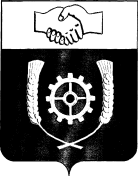      РОССИЙСКАЯ ФЕДЕРАЦИЯ                                АДМИНИСТРАЦИЯ  КЛЯВЛИНСКОГО РАЙОНА         Самарской области        ПОСТАНОВЛЕНИЕ10.01.2023 г. № 51          О внесении изменений в постановление администрации  муниципального района Клявлинский от 10.06. 2020 г. №236 «Об эвакоприемной (эвакуационной)  комиссии  муниципального района Клявлинский» 	 В соответствии с Федеральными законами от 06.10.2003 № 131-ФЗ «Об общих принципах организации местного самоуправления в Российской Федерации», от 21.12.1994 № 68-ФЗ «О защите населения и территорий от чрезвычайных ситуаций природного и техногенного характера», от 12.02.1998 № 28-ФЗ «О гражданской обороне», постановлениями Правительства Российской Федерации от 22.06.2004 № 303 «О порядке эвакуации населения, материальных и культурных ценностей в безопасные районы», постановления Правительства Российской Федерации от 26.11.2007 № 804 «Об утверждении Положения о гражданской обороне в Российской Федерации», постановлением Губернатора Самарской области от 30.05.2016 г №123 «О внесении изменений в постановление Губернатора Самарской области от 08.12.2010 № 102 «Об организации планирования мероприятий по подготовке к эвакуации населения, материальных ценностей в безопасные районы на территории Самарской области»,  администрация муниципального района Клявлинский ПОСТАНОВЛЯЕТ:Внести в постановление администрации  муниципального района Клявлинский от 10.06.2020 года № 236 «Об эвакоприемной (эвакуационной)  комиссии  муниципального района Клявлинский» следующие изменения: 1.1. Приложение  2 «Состав эвакоприемной (эвакуационной) комиссии   муниципального района  Клявлинский» изложить в новой редакции согласно приложению к настоящему постановлению.2. Разместить настоящее постановление на официальном сайте администрации муниципального района Клявлинский в информационно-телекоммуникационной сети «Интернет».  3.  Контроль  за выполнением настоящего постановления оставляю за собой.4. Настоящее постановление вступает в силу со дня его принятия.    Глава муниципального   района Клявлинский                                                        П.Н. КлимашовФедотова И.И.Приложение к постановлению администрации муниципального района Клявлинскийот  10.01.2023 г. № 51   Составэвакоприемной (эвакуационной) комиссии   муниципального района  КлявлинскийДолжность в комиссии Должность по месту работыФамилия, имя, отчествоПредседатель комиссии Глава муниципального района КлявлинскийКлимашов Петр НиколаевичЗаместитель председателяЗаместитель Главы Клявлинского района по строительству и жилищно-коммунальному хозяйству Телегин Александр ВладимировичСекретарь комиссииЗаведующая отделом ГО и ЧС администрации муниципального района КлявлинскийФедотова Ирина ИльиничнаГруппа учета принимаемого населенияГруппа учета принимаемого населенияГруппа учета принимаемого населенияСтарший группыНачальник  отдела архитектуры и градостроительства администрации муниципального района КлявлинскийИванов Евгений Александрович Члены группыНачальник организационного отдела администрации муниципального района КлявлинскийМазурина Ольга ЮрьевнаГруппа организации первоочередного жизнеобеспеченияГруппа организации первоочередного жизнеобеспеченияГруппа организации первоочередного жизнеобеспеченияСтарший группыПредседатель Клявлинского РайПО Кожевникова Наталья Ивановна (по согласованию)Члены группыГлавный врач ГБУЗ Самарской области «Клявлинская ЦРБ»Горбунова Нурания Абдулхаковна (по согласованию)Группа организации приема и размещенияГруппа организации приема и размещенияГруппа организации приема и размещенияСтарший группыНачальник отдела ОКС и ЖКХ  МАУ «МФЦ» Буравов Сергей НиколаевичЧлены группыДиректор МП «ПОЖКХ» Клявлинского раойнаНуреев Рафаэл ЗинатовичГруппа организации охраны  общественного порядкаГруппа организации охраны  общественного порядкаГруппа организации охраны  общественного порядкаСтарший группыНачальник МО МВД России «Клявлинский»Лесников Александр Алексеевич (по согласованию)5. Группа дорожного и транспортного обеспечения5. Группа дорожного и транспортного обеспечения5. Группа дорожного и транспортного обеспеченияСтарший группыДиректор МП «Сервис»Иванов Евгений АлександровичЧлены группыДиректор МУП «Агропромснаб»Максимов Леонид Иванович